«ЗАТВЕРДЖЕНО»ГоловаФедерації шахів м. Дніпра_____________  О.М. МарковМ.П.                                                                                                                                                                                                                                                                                                                                                                                „ ____” ____________2019 р.                            	                                    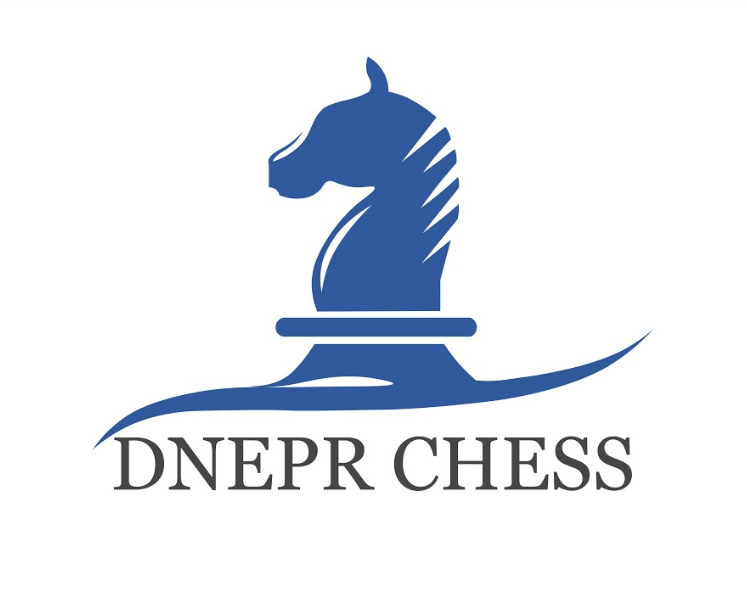 ПОЛОЖЕННЯпро проведення семінару для тренерів з шахів м. Дніпра1. МЕТА І ЗАДАЧІТренерський семінар проводиться з метою:
- підвищення кваліфікації шахових тренерів міста; 
- визначення сучасних тенденцій у викладацькій роботі;
- популяризації тренерської роботи серед шахістів;
- сприяння консолідації у місті тренерів з шахів високої кваліфікації.2. СТРОКИ І МІСЦЕ ПРОВЕДЕННЯСемінар для тренерів з шахів на теми: «Мій життєвий шлях у спорті» та «Досвід роботи з юними шахістами різного рівня» відбудеться 30 листопада 2019р. за адресою: м. Дніпро, вул. В. Вернадського, 27, Міський шахово-шашковий клуб ім. Й. С. Уріха, з 18:00 до 20:00.3. КЕРІВНИЦТВО ПРОВЕДЕННЯМЗагальне керівництво підготовкою та проведенням семінару здійснює Федерація шахів міста Дніпра. 4. УМОВИ УЧАСТІДо участі у семінарі запрошуються всі тренери з шахів, які працюють при ДЮСШ, спортивних  клубах, приватних гуртках або займаються приватним навчанням, а також шахісти, які хочуть стати тренерами.5. ХАРАКТЕР ЗАХОДУСемінар відбудеться в інтерактивній формі за участю двох лекторів, які прочитають лекції та дадуть відповіді на запитання аудиторії:1. Петрова Григорія Савича ‒ директора ДЮСШ №11.2. Чобітка Яківа Яковлевича ‒ тренера.Теми семінару: «Мій життєвий шлях у спорті» та «Досвід роботи з юними шахістами різного рівня».6. РЕЄСТРАЦІЯ УЧАСНИКІВУчасть в семінарі - безкоштовна.Обов'язковою умовою для участі є попередня реєстрація учасників семінару на сайтіФедерації: chess.dp.ua до 26 листопада включно.Кількість учасників обмежена.7. УМОВИ ПРИЙОМУ ТА ФІНАНСУВАННЯФедерація шахів м. Дніпра бере на себе всі витрати щодо організації та проведення семінару.Додаткова інформація: dneprchess@gmail.com або +38 (099) 484-76-56 .Дане положення є офіційним запрошенням на семінар.